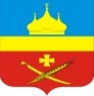 РоссияРостовская область Егорлыкский районАдминистрация Егорлыкского сельского поселенияПОСТАНОВЛЕНИЕ« __ » _______ 2023 г. 	                    №    	                                    ст. ЕгорлыкскаяО внесении изменений в постановление от 03.12.2018 г. № 202 «Об утверждении муниципальной программы Егорлыкского сельского поселения «Управление муниципальными финансами и создание условий для эффективного управления муниципальными финансами»В соответствии с п. 4.4 ч. 4 Порядка разработки, реализации и оценки эффективности муниципальных программ Егорлыкского сельского поселения, утвержденного постановлением Администрации Егорлыкского сельского поселения от 26.04.2018 г. № 120 «Об утверждении Порядка разработки, реализации и оценки эффективности муниципальных программ Егорлыкского сельского поселения», Решением Собрания депутатов Егорлыкского сельского поселения от 13.12.2022 № 46 «О внесении изменений в решение Собрания Депутатов Егорлыкского сельского от 27.12.2021 № 14 «О бюджете Егорлыкского сельского поселения Егорлыкского района на 2022 год и на плановый период 2023 и 2024 годов», Решением Собрания депутатов Егорлыкского сельского поселения от 23.12.2022 № 45 «О бюджете Егорлыкского сельского поселения Егорлыкского района на 2023 год и на плановый период 2024 и 2025 годов», руководствуясь п. 11 ч. 2 ст. 34 Устава муниципального образования «Егорлыкское сельское поселение», ПОСТАНОВЛЯЮ:1. Внести в приложение к постановлению Администрации Егорлыкского сельского поселения от 03.12.2018 № 202 «Об утверждении муниципальной программы Егорлыкского сельского поселения «Управление муниципальными финансами и создание условий для эффективного управления муниципальными финансами» изменения согласно приложению к настоящему постановлению.2. Контроль за выполнением постановления возложить на заведующего сектором экономики и финансов А.А. Алексеенко.3. Постановление вступает в силу с момента подписания.Глава АдминистрацииЕгорлыкского сельского поселения                                               И.И. ГулайПостановление вносит:сектор экономики и финансовАдминистрации Егорлыкскогосельского поселенияПриложение                                                  к постановлению Администрации Егорлыкского сельского поселенияот __.__.2023 № __Изменения, вносимые в приложение к постановлению Администрации Егорлыкского сельского поселения от 03.12.2018 г. № 202 «Об утверждении муниципальной программы Егорлыкского сельского поселения  «Управление муниципальными финансами и создание условий для эффективного управления муниципальными финансами» 1. В разделе «Паспорт муниципальной программы Егорлыкского сельского поселения «Управление муниципальными финансами и создание условий для эффективного управления муниципальными финансами» подраздел «Ресурсное обеспечение Муниципальной программы» изложить в следующей редакции:2. В разделе Паспорт подпрограммы «Совершенствование системы распределения межбюджетных трансфертов» подраздел «Ресурсное обеспечение Муниципальной программы» изложить в следующей редакции:ПАСПОРТподпрограммы «Совершенствование системы распределения межбюджетных трансфертов»3. Приложение № 3 к муниципальной программе Егорлыкского сельского поселения «Управление муниципальными финансами и создание условий для эффективного управления муниципальными финансами» изложить в редакции согласно таблице № 1.4. Приложение № 4 к муниципальной программе Егорлыкского сельского поселения «Управление муниципальными финансами и создание условий для эффективного управления муниципальными финансами» изложить в редакции согласно таблице № 2.Ресурсное обеспечение программы      объем бюджетных ассигнований на реализацию муниципальной программы из средств бюджета поселения составляет 11 500,09529 тыс. рублей, в том числе:2019 год – 618,1 тыс. рублей;2020 год – 790,3 тыс. рублей;2021 год – 828,64437 тыс. рублей;2022 год – 1413,45092 тыс. рублей;2023 год – 1492,7 тыс. рублей;2024 год – 1492,7 тыс. рублей;2025 год – 1492,7 тыс. рублей;2026 год – 674,3 тыс. рублей;2027 год – 674,3 тыс. рублей;2028 год – 674,3 тыс. рублей;2029 год – 674,3 тыс. рублей;2030 год – 674,3 тыс. рублейобъем бюджетных ассигнований на реализацию муниципальной программы из средств бюджета поселения составляет 11 500,09529 тыс. рублей, в том числе:2019 год – 618,1 тыс. рублей;2020 год – 790,3 тыс. рублей;2021 год – 828,64437 тыс. рублей;2022 год – 1413,45092 тыс. рублей;2023 год – 1492,7 тыс. рублей;2024 год – 1492,7 тыс. рублей;2025 год – 1492,7 тыс. рублей;2026 год – 674,3 тыс. рублей;2027 год – 674,3 тыс. рублей;2028 год – 674,3 тыс. рублей;2029 год – 674,3 тыс. рублей;2030 год – 674,3 тыс. рублейРесурсное обеспечение подпрограммы 4объем бюджетных ассигнований на реализацию подпрограммы из средств бюджета поселения составляет          11 500,09529  тыс. рублей, в том числе:2019 год – 618,1 тыс. рублей;2020 год – 790,3 тыс. рублей;2021 год – 828,64437 тыс. рублей;2022 год – 1 413,45092 тыс. рублей;2023 год – 1492,7 тыс. рублей;2024 год – 1492,7тыс. рублей;2025 год – 1492,7 тыс. рублей;2026 год – 674,3 тыс. рублей;2027 год – 674,3 тыс. рублей;2028 год – 674,3 тыс. рублей;2029 год – 674,3 тыс. рублей;2030 год – 674,3 тыс. рублей